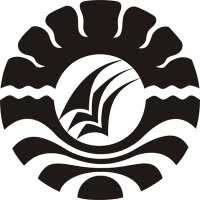 PENERAPAN MODEL PEMBELAJARAN KOOPERATIF TIPE JIGSAW  UNTUK MENINGKATKAN HASIL BELAJAR SISWA PADA MATAPELAJARAN IPS DI KELAS V  SDN 18 KALOSI KECAMATAN ALLA KABUPATEN ENREKANGSKRIPSIDiajukan Untuk Memenuhi Sebagian Persyaratan Guna Memperoleh Gelar Sarjana Pendidikan (S.Pd)  Pada Program Studi Pendidikan Guru Sekolah Dasar Strata Satu Fakultas Ilmu Pendidikan Universitas Negeri MakassarOleh:AGUSSALIM RASYID104 704 139PROGRAM STUDI PENDIDIKAN GURU SEKOLAH DASARFAKULTAS ILMU PENDIDIKANUNIVERSITAS NEGERI MAKASSAR2015KEMENTERIAN PENDIDIKAN DAN KEBUDAYAAN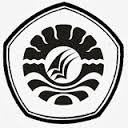 UNIVERSITAS NEGERI MAKASSAR FAKULTAS ILMU PENDIDIKAN PROGRAM STUDI PENDIDIKAN GURU SEKOLAH DASARAlamat: Kampus UNM Tidung Jl. Tamalate 1Telepon: 0411 883076 - 0411 884457Laman: www.unm.ac.idPERSETUJUAN PEMBIMBINGSkripsi dengan judul “Penerapan Model Pembelajaran Kooperatif Tipe Jigsaw Untuk Meningkatkan Hasil Belajar Siswa Pada Mata Pelajaran IPS di Kelas V  SDN 18 Kalosi Kecamatan Alla Kabupaten Enrekang”.Atas nama:Nama		: Agussalim RasyidNim		: 104 704 139Jurusan/Prodi	: Pendidikan Guru Sekolah DasarFakultas	: Ilmu PendidikanSetelah diperiksa dan diteliti, telah memenuhi syarat dan dinyatakan LULUS.                                                                                      Makassar,  April  2015                                             Pembimbing I					    Pembimbing II Dra.Hj, Syamsiah.D,S.Pd.,M.Pd	        Andi Dewi Riang Tati, S.Pd.,M.PdNIP. 1958123 1198403 2 001    	        NIP. 19791212 200604 2 001Disahkan Oleh:Ketua Prodi PGSD FIP UNMAhmad Syawaluddin,S.Kom., M.Pd NIP. 19741025  200604 1 001PENGESAHAN  UJIAN  SKRIPSISkripsi diterima oleh Panitia Ujian Skripsi Fakultas Ilmu Pendidikan Universitas Negeri Makassar dengan SK Dekan No. 3100/ UN36.4/ PP/2015. Tanggal 10 April 2015 untuk memenuhi sebagian persyaratan memperoleh gelar Sarjana Pendidikan pada Jurusan Ilmu Pendidikan Program Pendidikan Guru Sekolah Dasar pada hari Jumat, 17 April 2015.							Disahkan Oleh                                                                          Dekan Fakultas Ilmu Pendidikan				                          Dr. Abdullah Sinring, M.Pd						  NIP. 196203031 198803 1 003Panitia UjianKetua                  :  Dr. Abdullah Sinring, M. Pd	              (...............................) Sekretaris           :  Hikmawati Usman, S.Pd, M. Pd        (................................)Pembimbing I      : Dra. Hj. Syamsiah D, S.Pd, M. Pd     (................................)Pembimbing II    : Andi Dewi Riang Tati, S. Pd, M.Pd	   (................................)Penguji I	           : Drs. Lutfi B, M. Kes                             (................................) Penguji II            : Dra. St. Habibah, M.Si                          (................................)PERNYATAAN KEASLIAN SKRIPSISaya yang bertandatangan di bawah ini:Nama			:  Agussalim Rasyid Nim			:  104 704 139Jurusan/Prodi		:  PGSD/ UPP PGSD MakassarJudul Skripsi	: Penerapan Model Pembelajaran Kooperatif Tipe Jigsaw Untuk Meningkatkan Hasil Belajar Siswa Pada Mata Pelajaran IPS di  Kelas V SDN 18 Kalosi Kecamatan Alla Kabupaten Enrekang.Menyatakan dengan sebenarnya bahwa skripsi yang saya tulis ini benar merupakan karya sendiri dan bukan merupakan pengambilalihan tulisan atau pikiran orang lain yang saya akui sebagai hasil tulisan atau pikiran sendiri.Apabila dikemudian hari terbukti atau dapat dibuktikan bahwa skripsi ini hasil jiblakan, maka saya bersedia menerima sanksi atas perbuatan tersebut sesuai dengan ketentuan yang berlaku.Makassar, 6 Oktober  2014                            Yang Membuat Pernyataan,Agussalim Rasyid          NIM. 104 704 139MOTO DAN PERUNTUKANBerbuat Baiklah Terhadap Sesamamu, Niscaya Kebaikan DariNya Akan Datang Kepadamu   ( Agussalim Rasyid )
                            Dengan segala kerendahan hatiKuperuntukkan karya sederhana ini kepada Almamater, Bangsa dan Agamaku serta untuk ayahanda, ibunda, dan saudara-saudariku tercinta serta keluarga dan sahabat-sahabatku dan seperjuanganku yang tersayangyang dengan tulus dan ikhlas selalu berdoa dan membantubaik moril maupun materil demi  keberhasilan penulisABSTRAKAgussalim Rasyid, 2015. Penerapan model pembelajaran kooperatif  tipe  Jigsaw untuk  meningkatkan  hasil belajar siswa pada mata pelajaran IPS di kelas V SDN 18 Kalosi Kecamatan Alla Kabupaten Enrekang. Skripsi. Dibimbing oleh                     Dra .Hj, Syamsiah. D, S.Pd, M.Pd. dan Andi Dewi Riang Tati, S.Pd. M.Pd.  pada  Program Studi Pendidikan Guru Sekolah Dasar Fakultas Ilmu Pendidikan Universitas Negeri Makassar.Permasalahan penelitian ini adalah rendahnya hasil belajar siswa pada mata pelajaran IPS kelas V SDN 18 Kalosi Kecamatan Alla Kabupaten Enrekang. Rumusan masalah dalam penelitian ini adalah bagaimanakah penerapan model  pembelajaran kooperatif tipe Jigsaw  dapat meningkatkan hasil belajar siswa pada mata pelajaran IPS di kelas V SDN 18 Kalosi Kecamatan Alla Kabupaten Enrekang?.Tujuan penelitian ini adalah untuk  mendeskripsikan hasil belajar siswa pada mata pelajaran IPS melalui pembelajaran kooperatif tipe Jigsaw Kelas V SDN 18 Kalosi Kecamatan Alla Kabupaten Enrekang. Pendekatan yang digunakan dalam penelitian ini adalah pendekatan kualitatif deskriptik dengan jenis penelitian adalah Penelitian Tindakan Kelas (PTK) yang bersiklus yaitu meliputi perencanaan, pelaksanaan, observasi, dan refleksi. Adapun yang menjadi subjek penelitian adalah guru dan siswa kelas V SDN 18 Kalosi Kecamatan Alla Kabupaten Enrekang dengan jumlah siswa 20 orang. Teknik pengumpulan data yang digunakan adalah observasi, tes dan dokumentasi. Analisis data yang digunakan adalah kualitatif deskriptik. Hasil penelitian menunjukkan bahwa ada peningkatan dalam pembelajaran, baik pada aktivitas guru dan siswa maupun hasil belajar siswa. Peningkatan itu dapat dilihat dari setiap siklus. Siklus I pertemuan pertama aktivitas guru dan siswa masing – masing terkategori cukup kemudian pada pertemuan kedua siklus I aktivitas guru dan siswa telah meningkat menjadi kategori baik. Kemudian pada siklus II aktivitas guru dan siswa makin meningkat dari pertemuan pertama sampai dengan pertemuan kedua masuk dalam kategori  baik kemudian pada hasil belajar siswa pada mata pelajaran IPS dari siklus I masuk kategori cukup dan pada siklus II meningkat menjadi kategori sangat baik. Kesimpulan penelitian ini adalah penerapan model pembelajaran kooperatif tipe Jigsaw dapat meningkatkan hasil belajar siswa pada mata pelajaran IPS di kelas V SDN18 Kalosi Kecamatan Alla Kabupaten Enrekang.PRAKATAPuji dan syukur penulis panjatkan kehadirat Allah SWT atas limpahan rahmat, hidayat dan kasih sayang-Nya, sehingga skripsi yang berjudul “Penerapan model pembelajaran kooperatif tipe Jigsaw untuk meningkatkan hasil belajar siswa pada mata pelajaran IPS di kelas V  SDN 18 Kalosi Kecamatan Alla Kabupaten Enrekang” dapat diselesaikan sesuai dengan waktu yang direncanakan. Salawat dan salam tetap tercurahkan kepada junjungan Nabi Muhammad SAW sebagai rahmatan lil alamin.Penulisan skripsi ini merupakan salah satu syarat untuk menyelesaikan studi dan mendapat gelar Sarjana Pendidikan (S.Pd) pada Program Studi Pendidikan Guru Sekolah Dasar Fakultas Ilmu Pendidikan Universitas Negeri Makassar. Penulis menyadari bahwa dalam proses penulisan skripsi ini banyak mengalami kendala, namun berkat bantuan, bimbingan, kerjasama dari berbagai pihak dan berkah dari Allah SWT sehingga kendala-kendala yang dihadapi tersebut dapat diatasi. Untuk itu penulis menyampaikan ucapan terima kasih dan penghargaan kepada                      Dra. Hj. Syamsiah. D, S.Pd. M.Pd dan Andi Dewi Riang Tati, S.Pd. M.Pd. yang telah dengan sabar, tekun, tulus dan ikhlas meluangkan waktu, tenaga, dan pikiran untuk memberikan bimbingan, motivasi, arahan, dan saran-saran yang berharga kepada penulis selama menyusun skripsi.Pada kesempatan ini penulis juga menyampaikan ucapan terima kasih kepada:Prof. Dr. H. Arismunandar, M.Pd. sebagai Rektor Universitas Negeri Makassar yang telah memberi peluang mengikuti proses perkuliahan pada Program Studi Pendidikan Guru Sekolah Dasar Fakultas Ilmu Pendidikan Universitas Negeri Makassar.Dr. Abdullah Sinring, M.Pd. sebagai Dekan; Dr. Abdul Saman, M.Si. Kons sebagai PD I; Drs. Muslimin, M.Ed. sebagai PD II; Dr. Pattaufi, S.Pd,  M.Pd. sebagai PD III FIP UNM; dan Dr Parwoto, M.Pd sebagai PD IV, yang telah memberikan pelayanan akademik, administrasi dan kemahasiswaan selama proses pendidikan dan penyelesaian studi. Ahmad Syawaluddin, S.Kom., M.Pd.dan Muh Irfan S.Pd., M.Pd masing-masing selaku Ketua dan Sekretaris  Prodi PGSD yang telah  memberikan kesempatan kepada penulis untuk melaksanakan penelitian dan menyiapkan sarana dan prasarana yang dibutuhkan selama menempuh pendidikan di Program Studi PGSD FIP UNM.Prof. Dr. H. Patta Bundu, M.Ed. dan Dr. Andi Makkasau, M.Si. masing-masing selaku Ketua dan Sekretaris UPP PGSD Makassar yang dengan sabar, mengajar, memberikan dukungan, arahan, motivasi, dan semangat kepada penulis selama menempuh pendidikan di Program S-1.Bapak/Ibu Dosen dan segenap staf UPP PGSD Makassar FIP UNM yang telah memberikan bekal ilmu pengetahuan sehingga penulis dapat melaksanakan penelitian dan menyelesaikan studi dengan baik.Drs. Syarifuddin dan Kaslinda Kasman, S.Pd. masing-masing selaku kepala sekolah dan guru kelas V SDN 18 Kalosi Kecamatan Alla Kabupaten Enrekang yang telah mengizinkan untuk meneliti di sekolahnya dan telah banyak membantu demi kelancaran dalam pelaksanaan penelitian.Ayahanda tercinta Abdul Rasyid Ende dan Ibunda Tersayang Ramlah serta saudara-saudariku tersayang yang selalu mendukung dalam do’a dan memberikan semangat serta dan dukungan moril maupun materil muai dari awal sampai penyelesaian studi.Rekan-rekan mahasiswa S1 UPP PGSD Makassar angkatan 2010, khususnya kelas B.23  dan sahabatku Syamdais, Tono, Robby, Nursam, Rahmat, Ahmad, Daus, Saldi, Wahyu, Anto, Balli, Mono, Ogeng, Iwa, Ari, Budi, Ikbal, Ammar, Anis, Salam, serta kawan – kawan Mankurebes 010 yang telah banyak membantu memberikan semangat, dukungan, motivasi dan kebersamaan selama penulisan skripsi ini.Kakanda- kakanda dan adinda- adinda  dari HPMM KOM UNM, khususnya Kanda Midun, Kanda Alfian Dahrun, Kanda Wahyu, Kanda Halik, Kanda Diat, Kanda Zul serta adindaku Miming, Dilla, Sul, Nur, Ani, Imel, Eka, Daya, Susi, Diana, serta Wiwi yang selalu memberikan arahan, dukungan, semangat dan motivasi selama penulisan skripsi ini.Adinda Andi Mirnawati dan Irnawati yang telah banyak membantu memeberikan semangat, dukungan , dan motivasi serta mengajarkanku banyak hal selama penulisan skripsi ini.Semua pihak yang tidak dapat disebutkan satu persatu yang telah membantu penyelesaian skripsi ini.Semoga semua kebaikan yang telah diberikan oleh Bapak dan Ibu serta semua pihak yang telah membantu dalam skripsi ini, penulis mendoakan semoga mendapat balasan yang berlipat ganda dan menjadi amal sholeh sebagai unggkapan maaf, penulis berharap kepada Bapak dan Ibu untuk memaafkan segala kekhilafan selama mengikuti pendidikan maupun dalam bimbingan skripsi ini.Terakhir penulis menyadari bahwa skripsi ini masih banyak memiliki kekurangan, sehingga dengan segala kerendahan hati penulis mengharapkan sarandan kritik yang bersifat membangun demi kesempurnaan skripsi ini. Semoga skripsi ini dapat bermanfaat bagi kita semua. Amin.Makassar,  6 Oktober  2014             PenulisDAFTAR ISIHlm.HALAMAN SAMPULHALAMAN JUDUL                                                                                          iPERSETUJUAN PEMBIMBING                                                                         iiPENGESAHAN UJIAN SKRIPSI                                                                       iiiPERNYATAAN KEASLIAN SKRIPSI                                                           ivMOTO                                                                                                                    vABSTRAK                                                                                                             viPRAKATA                                                                                                           viiDAFTAR ISI                                                                                                         xiDAFTAR TABEL                                                                                                xiiiDAFTAR GAMBAR                                                                                           xivDAFTAR LAMPIRAN                                                                                        xvBAB I    PENDAHULUAN Latar Belakang Masalah                                                                   1Rumusan Masalah                                                                             6Tujuan Penelitian                                                                              7Manfaat Penelitian                                                                            7BAB II   KAJIAN PUSTAKA, KERANGKA PIKIR, dan HIPOTESIS TINDAKANKajian Pustaka                                                                                   9Kerangka Pikir                                                                                  23Hipotesis Tindakan                                                                      24BAB III  METODE PENELITIANPendekatan dan Jenis Penelitian                                                      25 Fokus Penelitian                                                                             26Setting dan Subjek Penelitian                                                          27Desain  penelitian                                                                            28Tehnik Pengumpulan Data                                                              34Tehnik Analisis Data dan Indikator Keberhasilan                          35BAB IV  HASIL PENELITIAN DAN PEMBAHASANPenyajian Data Proses dan  Hasil Penelitian Siklus I, dan II          38Pembahasan Hasil Penelitian                                                          61BAB V   PENUTUPKesimpulan                                                                                     64  Saran                                                                                               64Daftar Pustaka                                                                                                   66Lampiran-Lampiran                                                                                         68DAFTAR TABEL Nomor                                     Judul				         	           Hlm.3.1 Indikator keberhasilan keterlaksanaan pembelajaran                                 353.2  Kategori hasil belajar siswa                                                                       354.1 Hasil Belajar  Siswa Kelas V SDN 18 Kalosi siklus I                                454.2  Distribusi frekuensi dan Presentase Nilai Hasil Belajar IPS Siswa        Kelas V    SDN 18 Kalosi  Siklus I                                                            464.3  Hasil Belajar  Siswa Kelas V SDN 18 Kalosi siklus II                              564.4 Distribusi frekuensi dan Presentase Nilai Hasil Belajar IPS Siswa        Kelas V    SDN 18 Kalosi  Siklus II                                                           57DAFTAR GAMBARNomor		                Judul		                                                Hlm2.1.       Kerangka Pikir Penelitian                                                                   19                                                                  3.1.       Alur Tindakan Tiap Siklus dalam Penelitian                                      22                                        DAFTAR LAMPIRAN      Nomor       	                Judul 				           Hlm.Rencana Pelaksanaan Pembelajaran                                                     69Lembar Kerja Siswa                                                                             76Lembar Observasi  Aspek Guru                                                           77Lembar Observasi  Aspek Siswa                                                          80Rencana Pelaksanaan Pembelajaran                                                     83Lembar Kerja Siswa                                                                             89   Lembar Observasi Aspek Guru                                                            91Lembar Observasi Aspek Siswa                                                           94Tes Formatif Siklus I                                                                            97Kunci Jawaban Tes Formatif Siklus I                                                  99Ribrik Perskoran Tes Siklus I                                                              100Hasil Tes Formatif Siklus I                                                                  102Rencana Pelaksanaan Pembelajaran                                                    103Lembar Kerja Siswa                                                                            110Lembar Observasi Aspek Guru                                                           111Lembar Observasi Aspek Siswa                                                          114Rencana Pelaksanaan Pembelajaran                                                    117Lembar Kerja Siswa                                                                            124Lembar Observasi Aspek Guru                                                           125Lembar Observasi Aspek Siswa                                                          128Soal Tes Formatif  Siklus II                                                                 131Kunci Jawaban Tes Formatif Sklus II                                                  132Rubrik Perskoran Tes Formatif Siklus II                                              133Hasil Tes Formatif Siklus II                                                                 134Rekapitulasi/Perbandingan Nilai Tes Akhir Siklus I dan Siklus II      135Dokumentasi                                                                                         136Surat Ijin Penelitian Dari Universitas Negeri Makassar                                   140	Surat Ijin Penelitian dari Pemerintah Sulawesi Selatan BKPMD                    141	Surat Ijin Penelitian dari Dinas Pendidikan Dan Kebudayaan                         142	Surat Keterangan Telah Melaksanakan Penelitian                                           143Daftar riwayat hidup                                                                                         144